REFRESHER TRAINING BOOKING FORM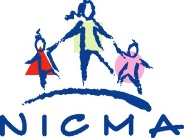 January 2022-March 2022Amount paid________________________             Receipt number____________________Card No.     ______________ / ________________/________________/_______________Expiry Date:    _________               Security No:_______________________________________________________________________________________________________Name:   ……………………………………………………..   Tele. No.:  ……………………………………………………………………………………………..	Address:  ………………………………………………………………………………………………………………………………………………………………………	Post Code: ……………………………..	E-mail: …………………………………………………………………………………………………………….........	NICMA Membership No: ..................... 	Profession: ………………………………………………………………………………………………..Where did you hear about this training?............................................................................................................................        Office Only:NICMA MEMBERS £15.00 per course or £25.00 for both courses (this offer is per person and only applies if booking both Health & Safety and Safeguarding at the same time)  non MEMBERS £30.00 per course or £55.00 for both courses (this offer is per person and only applies if booking both Health & Safety and Safeguarding at the same time)ID NO.HEALTH AND SAFETYHEALTH AND SAFETYALL COURSES RUN FROM 7.00PM – 10.00PMCOURSEBOOKED211211Monday 10th January 2022ONLINEUsing the platform ZOOM-All details and materials will be emailed to you shortly after booking212212Monday 17th January 2022ONLINEUsing the platform ZOOM-All details and materials will be emailed to you shortly after booking213213Monday 24th January 2022ONLINEUsing the platform ZOOM-All details and materials will be emailed to you shortly after booking214214Tuesday 8th February 2022ONLINEUsing the platform ZOOM-All details and materials will be emailed to you shortly after booking215215     Tuesday 15th February 2022ONLINEUsing the platform ZOOM-All details and materials will be emailed to you shortly after booking216216Monday 21st February 2022ONLINEUsing the platform ZOOM-All details and materials will be emailed to you shortly after booking217217Tuesday 1st March 2022ONLINEUsing the platform ZOOM-All details and materials will be emailed to you shortly after booking218218Monday 7th March 2022ONLINEUsing the platform ZOOM-All details and materials will be emailed to you shortly after booking219219Monday 21st March 2022 ONLINEUsing the platform ZOOM-All details and materials will be emailed to you shortly after bookingID NO.   SAFEGUARDINGALL COURSES RUN FROM 7.00PM – 10.00PMUNLESS OTHERWISE STATEDCOURSE BOOKED211Wednesday 12th January 2022ONLINEUsing the platform ZOOM-All details and materials will be emailed to you shortly after booking212    Thursday 20th January 2022ONLINEUsing the platform ZOOM-All details and materials will be emailed to you shortly after booking213Wednesday 26th January 2022ONLINEUsing the platform ZOOM-All details and materials will be emailed to you shortly after booking214Thursday 10th February 2022ONLINEUsing the platform ZOOM-All details and materials will be emailed to you shortly after booking215Thursday 17th February 2022ONLINEUsing the platform ZOOM-All details and materials will be emailed to you shortly after booking216Thursday 24th February 2022ONLINEUsing the platform ZOOM-All details and materials will be emailed to you shortly after booking217Thursday 3rd March 2022ONLINEUsing the platform ZOOM-All details and materials will be emailed to you shortly after booking218Wednesday 9th March 2022ONLINEUsing the platform ZOOM-All details and materials will be emailed to you shortly after booking219Wednesday 23rd March 2022ONLINEUsing the platform ZOOM-All details and materials will be emailed to you shortly after bookingPayment Date:Receipt No:Database: Google Sheet: